Муниципальное бюджетное общеобразовательное учреждение «Средняя общеобразовательная школа №18 п. Теплоозерск »Утверждаю                                    Согласована                                   ___________                                 ____________                                 Директор школы                           Зам директора по ВР                  «___»________2014                  «___»________2014______         Программалетней каникулярной школы по иностранному языку«Юные лингвисты»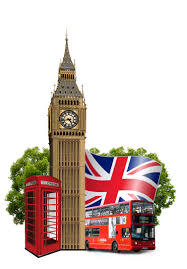 составлена учителем английского языкаЧеркашиной Н.А.п. ТеплоозёрскИюнь, 2014 учебный годВведение   Согласно ФГОС нового поколения наша обновлённая система образования должна взрастить и выпустить во взрослый социум совершенно нового человека, образ которого определён приоритетными задачами развития нашей страны, назревшими духовными потребностями общества. Это личность, прочно впитавшая в себя нравственно-эстетические, культурно-исторические, социальные, семейные  ценности нашего многонационального общества, обладающая креативным потенциалом, а также желанием и способностью непрерывно расти и развиваться, самообразовываться самостоятельно в течение всей жизни, выстраивая эффективно собственную профессиональную траекторию в соответствии  с постоянно возрастающими требованиями нашего технологичного, информационного, глобализированного мира.      Воспитание и развитие такой индивидуальности возможно только через обновлённую  образовательную среду. Частью этой среды является предмет «иностранный язык» и, безусловно, его тьютор. Новые требования детерминируют новый подход к преподаванию этого предмета. Данная дисциплина сегодня должна выступать эффективным «способом становления человека» (Ю.В. Сенько) в иноязычной культуре. Обучение иностранному языку, а точнее иноязычное образование несёт миссию развития индивидуальности учащихся в диалоге культур. Усвоение определённой системы ЗУНОв по предмету вовсе не самоцель. На первом месте именно развитие личности посредством реализации воспитательного потенциала иностранного языка, приобретение системы универсальных учебных действий в иноязычной коммуникативной деятельности. Каждый учащийся должен прийти к осознанию того, что  иностранный язык – это насущная потребность современного мира, это средство межкультурного общения, духовного роста, познания, самореализации и успешной социальной адаптации в современном мире. Поэтому приоритетным в преподавании данной дисциплины является достижение личностных и метапредметных результатов.  Участие в профильной каникулярной школе  призвано развивать у учащихся следующие личностные, коммуникативные, познавательные и регулятивные универсальные учебные действия:осознавать, какое значение имеет для ученика процесс обучения;уметь инициативно сотрудничать;осознанно и произвольно строить речевые высказывания;самостоятельно создавать алгоритм деятельности при решении творческой и учебной задачи;самостоятельно осуществлять последовательность действий для достижения творческих и учебных целей;прогнозировать, контролировать, корректировать, оценивать свои действия в рамках деятельности профильного лагеря.       Комплекс разнообразных мероприятий, проводимых в профильном отряде, направлен на развитие системы поддержки талантливых детей, повышение мотивации к изучению иностранного языка, влекущее за собой развитие культуры личности и личностного самоопределения. Ключевую роль в их формировании играет содержание учебного предмета и способы организации учебной деятельности и учебного сотрудничества.     Одним из эффективных способов организации учебной  внеклассной деятельности по предмету «английский язык» и будет наша языковая каникулярная школа, которая поможет выстроить разветвленную систему поиска и поддержки талантливых детей в области языка, а также их сопровождения в течение всего периода становления личности.   Данная школа создаст полноценную креативную, интеллектуальную, свободную среду для проявления и развития способностей каждого ребенка, его общеобразовательного потенциала.    Данная программа направлена на подготовку одарённых обучающихся 7 классов к межкультурному общению на английском языке, на организацию их волонтерской деятельности по оказанию поддержки и проведению развлекательных мероприятий  для детей младшей школы, проявляющих познавательный интерес в изучении языка.Цель:- приобщение учащихся к культуре, традициям и реалиям стран изучаемого иностранного языка (Великобритания, Америка, Канада, Австралия, Новая Зеландия) через овладение основами проектной деятельности.Задачи:- привитие интереса к изучению иностранного языка, развитие творческих способностей и воображения, интеллектуального потенциала обучающихся;- совершенствовать лексические, грамматические, фонетические навыки, умения читать, аудировать, писать и говорить на иностранном языке у  участников каникулярной школы на основе внеклассных форм работы, через использование проектной методики и современных технологий обучения  иностранному языку (в том числе информационных);- организовать и провести развлекательные занятия на иностранном языке для младших школьников, посещающих школьный летний оздоровительный лагерь;- создать условия для реализации и защиты творческих проектов по теме «Страны изучаемого языка» в программе Power Point участниками каникулярной школы.Нормативно-правовая база программыПрограмма разработана с учётом следующих нормативно-правовых документов:Конвенцией ООН о правах ребёнка;Конституцией РФ;Федеральным законом от 29.12.2013 № 273-ФЗ «Об образовании в Российской Федерации»;Федеральным законом «Об основных гарантиях прав ребёнка в Российской Федерации» от 24.07.98 г. № 124 – ФС;Трудовым кодексом Российской Федерации от 30.12.2001 г. 3 197 –ФЗ;Об учреждении порядка проведения смен профильных лагерей, с дневным пребыванием, лагерей труда и отдыха. Приказ Министерства РФ от 13.07.2001 г. № 2688;Концепция модернизации российского образования на период до 2010г., утверждённая распоряжением Правительства РФ № 1756-р от 29 декабря 2001г.;Федеральная целевая программа «Одарённые дети», в рамках Президентской Программы «Дети России», утверждённой Правительством РФ от 03.10.2002г.;Перспективный план развития МКОУ «СШ №18»Устав МКОУ «СШ №18»;Целевая программа «Интеллект» МКОУ «СШ №18».Программа базируется на следующих принципах:коммуникативность - предполагает максимальное приближение процесса обучения к реальному процессу общения;добровольность – участие учащихся в программе на добровольных началах;адресность – данная программа рассчитана на определённого потребителя;доступность – подача материала с учётом возможностей и особенностей восприятия целевой группы;позитивность – положительный эмоциональный настрой на себя, окружающих, действительность;последовательность – подача материала осуществляется поэтапно.   Данная программа призвана способствовать развитию детской одарённости в области иностранного языка,  предназначена для способных и одарённых обучающихся 7-ых классов и имеет практическую направленность, связана с уроками иностранного языка.Формы и методы работы осуществляются преимущественно на иностранном языке:занятия по грамматике иностранного языка (Grammar Land), поречевой практике (Practice Hour), по обучению письму (Writing Hour);викторины;конкурсы;ведение отрядного дневника;просмотр фильмов и мультфильмов;работа в интернете; самостоятельная работа над проектом;защита проектов.       Занятия будут проводиться в форме групповой работы. Групповая динамика позволяет повысить уровень эффективности межличностного общения активистов, сплотить их для достижения цели. Программа школы построена таким образом, что ребята практически полностью погружаются в языковую среду.Обучающиеся должны овладеть следующими знаниями:- изучить методы проектной деятельности;- освоить основные этапы создания и защиты проекта;Участники каникулярной школы должны уметь следующее:самостоятельно выявлять проблему;формулировать тему проекта и ставить задачи;выбирать способы и методы проектной деятельности;определять результат проекта;оформлять проект;выступать с защитой проекта.Символика: обучающиеся придумывают название, девиз и герб отряда на английском языке в первый день и оформляют уголок отряда.Срок реализации программы: по продолжительности программа является краткосрочной и реализуется 5 дней.Источники финансирования: поступления из фонда социального страхования регионального отделения;взнос родителей.Материально-техническое обеспечение: проектор, аудио-видеотехника, компьютеры (просмотр видеофильмов, прослушивание музыки и песен, компьютерные программы), принтер, сканер, компьютерный класс для индивидуальной работы над проектами с интернет ресурсами.Режим работы:9.00-9.30 – общий сбор, зарядка, распорядок дня9.30-10.00 – завтрак10.00-13.30 – практическая, творческая и исследовательская деятельность13.30-14.00 – обед, уход домойМониторинговая деятельностьПроанализировать результаты работы каникулярной языковой школы поможет и мониторинговая деятельность, и материалы по рефлексии каждого дня, и отзывы обучающихся и родителей.Планируемые результаты: Цель, поставленная в программе, заключается не только в овладении основами проектной деятельности, но и в развитии совместной деятельности участников каникулярной школы и приобщение их к культуре англоговорящих народов. А также:внедрение эффективных форм организации отдыха, оздоровления и интеллектуальной занятости одарённых в языковом отношении детей;улучшение психологической и социальной комфортности в едином воспитательном пространстве;укрепление здоровья воспитанников;развитие творческой активности каждого обучающегося;укрепление связей между возрастными группами обучающихся.Содержание программы деятельности:Первый день «INTRODUCTION DAY»- Формирование группы, круг знакомства «Расскажи о себе на иностранном языке»;- Заполнение анкетных бланков о себе на английском языке;- Оформление символики группы;- Работа по поиску детских стихотворений для разучивания с учениками начальной  школы;- Выбор тем для групповых проектов на английском языке, поиск материалов в интернете;- Рефлексия дня: заполнение корзины настроения смайликами.Второй день «TRAVELLING AROUND ENGLISH_SPEAKING WORLD»- Занятие по грамматике иностранного языка (Grammar Land)- Викторина «Англоговорящие страны» в форме игры «Как стать миллионером»- Просмотр познавательного фильма на английском языке «Окно в Британию»- Работа по разучиванию детских стихотворений на английском языке с ребятами начальной школы;- Подготовка и составление конспекта мероприятия игры-соревнования «В мире ABC» для ребят начальной школы;- Индивидуальная работа над проектами, поиск и систематизация материала (индивидуальная работа на компьютерах);- Рефлексия дня: заполнение корзины настроения смайликами. Третий день              «WELCOME TO SCIENCE»Занятие по речевой практике (Practice Hour) - расширение лексики, диалоги, речевой этикет;Игра «Звёздный час» по теме «Мой дом»;Просмотр презентации «Солнечная система», посвященной 80-летию со дня рождения Ю.А. Гагарина;Организация и проведение конкурса чтецов стихотворений на английском языке  для ребят начальной школы;Оформление мероприятия для начальной школы игры «В мире ABC»Просмотр художественного фильма на английском языке.Работа над проектами (индивидуальная работа на компьютерах);Рефлексия дня: заполнение корзины настроения смайликами.Четвёртый  день«MUSIC DAY»Занятие по обучению письму (Writing Hour). Совершенствование умений в письменной речи: оформление поздравительной открытки или  e-mail письма;Развлекательная интерактивная беседа «Музыка нашей души»;Проведение развлекательной игры-соревнования «В мире ABC» на английском языке для ребят детской площадки;Просмотр твиттера на английском языке по фильму «Хатико»;Завершение работы над проектами, подготовка их к защите (индивидуальная работа на компьютерах);Рефлексия дня: заполнение корзины настроения смайликами.Пятый  день«PROJECT PRESENTATION»- КВН «Английская неделя», развлекательные конкурсы;- Просмотр и защита проектных творческих работ активистов школы;- Просмотр художественного фильма на английском языке;- Рефлексия дня: заполнение корзины настроения смайликами и написание мини-эссе о впечатлениях своего участия в летней школе лингвистов;- Награждение призами и грамотами участников.№Мероприятие1.Входное анкетирование2.Рефлексия мероприятий: оформление корзины настроения дня смайликами3. Мини-эссе на английском языке о своём впечатлении по работе каникулярной школы4. Анкетирование родителей обучающихся